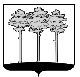 ГОРОДСКАЯ  ДУМА  ГОРОДА  ДИМИТРОВГРАДАУльяновской областиР Е Ш Е Н И Ег.Димитровград  21  июля  2021  года     	                                                                 № 66/566  .О досрочном прекращении полномочий Главы города Димитровграда Ульяновской области Павленко Богдана СергеевичаРуководствуясь пунктом 2 части 6 статьи 36 Федерального закона             от 06.10.2003 №131-ФЗ «Об общих принципах организации местного самоуправления в Российской Федерации», пунктом 2 части 1, частью 3 статьи 38 Устава муниципального образования «Город Димитровград» Ульяновской области, рассмотрев заявление Главы города Димитровграда Ульяновской области Б.С.Павленко о досрочном прекращении полномочий от 19.07.2021, Городская Дума города Димитровграда Ульяновской области третьего созыва решила:Досрочно прекратить полномочия Главы города Димитровграда Ульяновской области Павленко Богдана Сергеевича 25 июля 2021 года, в связи с отставкой по собственному желанию.2. Настоящее решение подлежит официальному опубликованию и размещению в информационно – телекоммуникационной сети «Интернет» на официальном сайте Городской Думы города Димитровграда Ульяновской области (www.dumadgrad.ru).3. Настоящее решение вступает в силу с момента его принятия.Исполняющий полномочияПредседателя Городской Думыгорода Димитровграда	Ульяновской области                                                                    В.В.Новичков